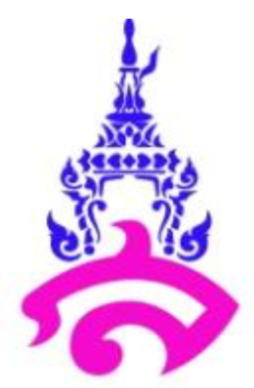 แผนการจัดการเรียนรู้ที่ 4 (Regular)มาตรฐานการเรียนรู้ตัวชี้วัดจุดประสงค์การเรียนรู้ ผู้เรียนสามารถสามารถใช้ความรู้ด้านสำนวนเกี่ยวกับการถ่ายทำ Vlog ได้อย่างถูกต้องสามารถใช้ความรู้ด้านสำนวนเกี่ยวกับการให้ความช่วยเหลือ (Offering help) ได้อย่างถูกต้องสาระสำคัญหน่วยการเรียนรู้ย่อยนี้มีวัตถุประสงค์เพื่อให้ผู้เรียนได้เรียนรู้เกี่ยวกับคำศัพท์ สำนวน โครงสร้างทางไวยากรณ์ และหน้าที่ทางภาษา ซึ่งจะอยู่ในรูปของกิจกรรมที่ฝึกทักษะต่าง ๆ ได้แก่ การออกเสียง คำศัพท์ การฟัง การอ่านข้อความ พูดบทสนทนา จับคู่พูดถาม-ตอบในประเด็นต่าง ๆ ที่เกี่ยวข้องกับการถ่ายทำ Vlog ตลอดจนให้ผู้เรียมีความเข้าใจและสามารถประยุกต์ใช้ความรู้ด้านสำนวนเกี่ยวกับการให้ความช่วยเหลือ (Offering help)ได้อย่างถูกต้องสาระการเรียนรู้ความรู้ทางคำศัพท์และสำนวน ได้แก่ คำศัพท์และสำนวนที่เกี่ยวข้องกับการถ่ายทำ Vlog ได้แก่	2. การให้ความช่วยเหลือ (Offering help) ได้แก่คุณลักษณะอันพึงประสงค์ซื่อสัตย์สุจริตมีวินัยใฝ่เรียนรู้มุ่งมั่นในการทำงานมีความเชื่อมั่นในตนเอง กล้าแสดงออก คิดริเริ่มสร้างสรรค์และแก้ปัญหาเป็นสมรรถนะสำคัญความสามารถในการสื่อสาร (Communication Capacity)ความสามารถในการคิด (Thinking Capacity)ความสามารถในการใช้ทักษะชีวิต (Capacity for Applying Life Skills)กิจกรรมการเรียนรู้การนำเข้าสู่บทเรียน (Warm-up & Introduction)ผู้สอนชี้แจงผู้เรียนถึงจุดประสงค์ของการเรียนรู้ของหน่วยการเรียนรู้ย่อยนี้ผู้สอนทบทวนเนื้อหาในหน่วยการเรียนที่ผ่านมาพอสังเขปเพื่อเชื่อมโยงเข้ากับหน่วยการเรียนใหม่ผู้สอนนำเสนอวิดีโอที่เกี่ยวข้องกับการถ่ายทำ Vlog และการเสนอความช่วยเหลือ จากนั้นให้ผู้เรียนร่วมกันอภิปรายและคาดเดาถึงเรื่องที่จะเรียนในหน่วยการเรียนนี้การนำเสนอเนื้อหา ทักษะ กระบวนการ (Presentation)ผู้สอนให้ผู้เรียนชมวิดีโอที่มีบทสนทนาเกี่ยวกับการถ่ายทำ Vlog เพื่อให้ผู้เรียนได้สังเกตถึงคำศัพท์ สำนวน และวิธีการใช้สำนวนดังกล่าวในบทสนทนาผู้สอนให้ผู้เรียนร่วมกันระบุสำนวนที่ปรากฏในการวิดีโอดังกล่าว จากนั้นผู้สอนสอบถามถึงหลักการใช้สำนวนในบทสนทนาผู้สอนให้ผู้เรียนอภิปรายร่วมกันถึงความหมายและบริบทในการใช้สำนวนดังกล่าวผู้สอนอธิบายความหมายรวมถึงหลักการใช้สำนวนดังกล่าวที่ถูกต้องในบทสทนาผู้สอนตรวจสอบความเข้าใจเกี่ยวกับสำนวนของผู้เรียนในเบื้องต้นผ่านการให้ผู้เรียนยกตัวอย่างประโยคหรือบทสนทนาอย่างสั้นที่มีการใช้สำนวนดังกล่าว ผู้สอนให้ข้อมูลป้อนกลับ (Feedback) รวมถึงแก้ไขประโยคที่มีข้อผิดพลาด พร้อมอธิบายเพิ่มเติมพอสังเขปการฝึกปฏิบัติ (Practice)ผู้สอนให้ผู้เรียนตรวจสอบความเข้าใจของตนเองรวมถึงฝึกการใช้ความรู้ทางสำนวนที่ได้เรียนไปเป็นรายบุคคลผู้สอนให้ผู้เรียนทำแบบฝึกหัด 7a ในหนังสือ Project Explorer Student’s Book 3 หน้า 53ผู้สอนให้ผู้เรียนจับคู่เพื่อแลกเปลี่ยนและตรวจสอบความถูกต้องของแบบฝึกหัดผู้สอนนำเสนอแนวคำตอบที่ถูกต้องสำหรับ แบบฝึกหัด 7a ในหนังสือ Project Explorer Student’s Book 3 หน้า 53 จากนั้นเปิดโอกาสให้ผู้เรียนซักถามข้อสงสัยและอภิปรายถึงคำตอบและข้อผิดพลาดร่วมกันการนำไปใช้ (Production)ผู้สอนประยุกต์ใช้กิจกรรมบทบาทสมมติ (Role-playing) เพื่อให้ผู้เรียนได้ฝึกใช้สำนวนที่เรียนไปในการสร้างบทสนทนาผู้สอนให้ผู้เรียนจับกลุ่ม ๆ ละ 3-4 คน จากนั้นให้ผู้เรียนแต่ละกลุ่มสร้างบทสนทนาเกี่ยวกับการถ่ายทำ Vlog รวมถึงการเสนอความช่วยเหลือ โดยใช้สำนวนที่เรียนไปในการสร้างบทสนทนาผู้สอนให้ผู้เรียนแต่ละกลุ่มออกมาแสดงบทบาทสมมติด้านหน้าชั้นเรียน เมื่อกิจกรรมการพูดเสร็จสิ้นผู้สอนและผู้เรียนร่วมกันอภิปรายถึงลักษณะการใช้สำนวน รวมถึงข้อผิดพลาดที่พบบ่อย จากนั้นทบทวนความเข้าใจเกี่ยวกับสำนวนที่ได้เรียนไปอีกครั้งหนึ่งขั้นสรุป (Wrap up)ผู้เรียนและผู้สอนร่วมกันถาม-ตอบ และสรุปสิ่งที่ได้เรียนไปในหน่วยการเรียนรู้ย่อยนี้อีกครั้งหนึ่งสื่อการเรียนรู้หนังสือ Project Explorer Student’s Book 3หนังสือ Project Explorer Workbook 3ซีดีประกอบบทเรียน Audio CD Project Explorer 3งานนำเสนอประกอบการเรียนการสอน (Presentation) แหล่งการเรียนรู้แหล่งเรียนรู้ภาษาอังกฤษออนไลน์ บริติช เคานซิล (www.britishcouncil.org)คลังหนังสืออิเล็กทรอนิกส์ ออกซ์ฟอร์ด (www.oxfordlearnersbookshelf.com)คลังคำศัพท์ภาษาอังกฤษอิเล็กทรอนิกส์ สถาบันทดสอบทางการศึกษาแห่งชาติ (www.niets.or.th)การวัดและประเมินผลบันทึกหลังการสอน	1. ผลการสอน	………..………..………..………..………..………..………..………..………..………..………..………..………..………..………..	………..………..………..………..………..………..………..………..………..………..………..………..………..………..………..………..………..………..………..………..………..………..………..………..………..………..………..………..………..………..………..………..………..………..………..………..………..………..………..………..………..………..………..………..………..………..………..………..………..………..………..………..………..………..………..………..………..………..………..………..2. ปัญหาและอุปสรรค	………..………..………..………..………..………..………..………..………..………..………..………..………..………..………..	………..………..………..………..………..………..………..………..………..………..………..………..………..………..………..………..………..………..………..………..………..………..………..………..………..………..………..………..………..………..………..………..………..………..………..………..………..………..………..………..………..………..………..………..………..	………..………..………..………..………..………..………..………..………..………..………..………..………..………..………..3. ข้อเสนอแนะ	………..………..………..………..………..………..………..………..………..………..………..………..………..………..………..	………..………..………..………..………..………..………..………..………..………..………..………..………..………..………..………..………..………..………..………..………..………..………..………..………..………..………..………..………..………..………..………..………..………..………..………..………..………..………..………..………..………..………..………..………..………..………..………..………..………..………..………..………..………..………..………..………..………..………..………..	ลงชื่อ……………………………………..ครูพี่เลี้ยง			ลงชื่อ……………………………………..ครูผู้สอน	          (อ.ดร.ภูวิชญ์ งิ้วลาย)			  	        (นายสหรัฐ ลักษณะสุต)								      นักศึกษาฝึกปฏิบัติการสอนความคิดเห็นครูพี่เลี้ยง………..………..………..………..………..………..………..………..………..………..………..………..………..………..………..	………..………..………..………..………..………..………..………..………..………..………..………..………..………..………..………..………..………..………..………..………..………..………..………..………..………..………..………..………..………..………..………..………..………..………..………..………..………..………..………..………..………..………..………..………..………..………..………..………..………..………..………..………..………..………..………..………..………..………..………..………..………..………..………..………..………..………..………..………..………..………..………..………..………..………..	………..………..………..………..………..………..………..………..………..………..………..………..………..………..………..………..………..………..………..………..………..………..………..………..………..………..………..………..………..………..………..………..………..………..………..………..………..………..………..………..………..………..………..………..………..………..………..………..………..………..………..………..………..………..………..………..………..………..………..………..………..………..………..………..………..………..………..………..………..………..………..………..………..………..………..	………..………..………..………..………..………..………..………..………..………..………..………..………..………..………..………..………..………..………..………..………..………..………..………..………..………..………..………..………..………..………..………..………..………..………..………..………..………..………..………..………..………..………..………..………..………..………..………..………..………..………..………..………..………..………..………..………..………..………..………..………..………..………..………..………..………..………..………..………..………..………..………..………..………..………..	………..………..………..………..………..………..………..………..………..………..………..………..………..………..………..………..………..………..………..………..………..………..………..………..………..………..………..………..………..………..………..………..………..………..………..………..………..………..………..………..………..………..………..………..………..………..………..………..………..………..………..………..………..………..………..………..………..………..………..………..………..………..………..………..………..………..………..………..………..………..………..………..………..………..………..	………..………..………..………..………..………..………..………..………..………..………..………..………..………..………..………..………..………..………..………..………..………..………..………..………..………..………..………..………..………..………..………..………..………..………..………..………..………..………..………..………..………..………..………..………..………..………..………..………..………..………..………..………..………..………..………..………..………..………..………..   ลงชื่อ……………………………………..ครูพี่เลี้ยง(อ.ดร.ภูวิชญ์ งิ้วลาย)หน่วยการเรียนรู้ที่ 4เรื่อง High-techรหัสวิชา 23102      รายวิชา       ภาษาอังกฤษ 6กลุ่มสาระการเรียนรู้ภาษาต่างประเทศ ระดับชั้นมัธยมศึกษาปีที่ 3      ภาคเรียนที่ 2 ปีการศึกษา 2563เวลา 1 ชั่วโมงครูผู้สอน นายสหรัฐ ลักษณะสุตครูพี่เลี้ยง อ.ดร.ภูวิชญ์ งิ้วลายมาตรฐาน ต 1.2มีทักษะการสื่อสารทางภาษาในการแลกเปลี่ยนข้อมูลข่าวสาร แสดงความรู้สึก และความคิดเห็นอย่างมีประสิทธิภาพมาตรฐาน ต 2.1เข้าใจความสัมพันธ์ระหว่างภาษากับวัฒนธรรมของเจ้าของภาษา และนำไปใช้ ได้อย่างเหมาะสมกับกาลเทศะต 1.2 ม.3/1สนทนาและเขียนโต้ตอบข้อมูลเกี่ยวกับตนเอง  เรื่องต่าง ๆ ใกล้ตัว สถานการณ์  ข่าว  เรื่องที่อยู่ในความสนใจของสังคมและสื่อสารอย่างต่อเนื่องและเหมาะสมต 1.2 ม.3/2ใช้คำขอร้อง ให้คำแนะนำ คำชี้แจง และคำอธิบายอย่างเหมาะสมต 2.1 ม.3/1เลือกใช้ภาษา  น้ำเสียง และกิริยาท่าทาง เหมาะกับบุคคลและโอกาส ตามมารยาทสังคม   และวัฒนธรรมของเจ้าของภาษาAll set, everyone?And … action!And … cut!Boo!I know you’ll find this amazing.Let me help you with (that) …Can I help you?Why don’t you …You should …I will help you with that.Sure, we’ll help.That’s great, thanks!That’s really kind of you.เป้าหมายหลักฐานเครื่องมือวัดเกณฑ์การประเมินจุดประสงค์การเรียนรู้สามารถใช้ความรู้ด้านสำนวนเกี่ยวกับการถ่ายทำ Vlog ได้อย่างถูกต้องคำตอบของผู้เรียนแบบประเมินการสร้างประโยคโดยใช้สำนวนปฏิบัติได้ในระดับ
ดี-ดี มากสามารถใช้ความรู้ด้านสำนวนเกี่ยวกับการให้ความช่วยเหลือ (Offering help) ได้อย่างถูกต้องคำตอบของผู้เรียนแบบประเมินการสร้างประโยคโดยใช้สำนวนปฏิบัติได้ในระดับ
ดี-ดี มากตัวชี้วัดต 1.2 ม.3/1	สนทนาและเขียนโต้ตอบข้อมูลเกี่ยวกับตนเอง  เรื่องต่าง ๆ ใกล้ตัว สถานการณ์  ข่าว  เรื่องที่อยู่ในความสนใจของสังคมและสื่อสารอย่างต่อเนื่องและเหมาะสมคำตอบของผู้เรียนแบบประเมินพฤติกรรมผู้เรียนตามตัวชี้วัดปฏิบัติได้ในระดับ
ดี-ดี มากต 1.2 ม.3/2	ใช้คำขอร้อง ให้คำแนะนำ คำชี้แจง และคำอธิบายอย่างเหมาะสมถ้อยคำการพูดของผู้เรียนแบบประเมินพฤติกรรมผู้เรียนตามตัวชี้วัดปฏิบัติได้ในระดับ
ดี-ดี มากต 2.1 ม.3/1	เลือกใช้ภาษา  น้ำเสียง และกิริยาท่าทาง เหมาะกับบุคคลและโอกาส ตามมารยาทสังคม   และวัฒนธรรมของเจ้าของภาษาถ้อยคำการพูดของผู้เรียนแบบประเมินพฤติกรรมผู้เรียนตามตัวชี้วัดปฏิบัติได้ในระดับ
ดี-ดี มากคุณลักษณะอันพึงประสงค์ซื่อสัตย์สุจริตการแสดงออกทางพฤติกรรมของผู้เรียนแบบประเมินพฤติกรรมผู้เรียนตามคุณลักษณะอันพึงประสงค์ผ่านเกณฑ์การประเมินมีวินัยการแสดงออกทางพฤติกรรมของผู้เรียนแบบประเมินพฤติกรรมผู้เรียนตามคุณลักษณะอันพึงประสงค์ผ่านเกณฑ์การประเมินใฝ่เรียนรู้การแสดงออกทางพฤติกรรมของผู้เรียนแบบประเมินพฤติกรรมผู้เรียนตามคุณลักษณะอันพึงประสงค์ผ่านเกณฑ์การประเมินมุ่งมั่นในการทำงานการแสดงออกทางพฤติกรรมของผู้เรียนแบบประเมินพฤติกรรมผู้เรียนตามคุณลักษณะอันพึงประสงค์ผ่านเกณฑ์การประเมินมีความเชื่อมั่นในตนเอง กล้าแสดงออก คิดริเริ่มสร้างสรรค์และแก้ปัญหาเป็นการแสดงออกทางพฤติกรรมของผู้เรียนแบบประเมินพฤติกรรมผู้เรียนตามคุณลักษณะอันพึงประสงค์ผ่านเกณฑ์การประเมินสมรรถนะสำคัญความสามารถในการสื่อสาร (Communication Capacity)การแสดงออกทางพฤติกรรมของผู้เรียนแบบประเมินสมรรถนะของผู้เรียนผ่านเกณฑ์การประเมินความสามารถในการคิด (Thinking Capacity)การแสดงออกทางพฤติกรรมของผู้เรียนแบบประเมินสมรรถนะของผู้เรียนผ่านเกณฑ์การประเมินความสามารถในการใช้ทักษะชีวิต(Capacity for Applying Life Skills)การแสดงออกทางพฤติกรรมของผู้เรียนแบบประเมินสมรรถนะของผู้เรียนผ่านเกณฑ์การประเมิน